Институт экономики и предпринимательства Директор института экономики и предпринимательства_________     А.О. Грудзинский«__» _________ 2016 г.  ПРОГРАММА   НАУЧНО-ИССЛЕДОВАТЕЛЬСКОЙ РАБОТЫ      (вид  практики)Направление подготовки: Экономика_________________________________________________________________(указывается код и наименование направления подготовки/специальности)магистерская программа: «Бухгалтерский учет, анализ и аудит»_________________________________________________________________ (указывается наименование)Квалификация: магистр__________________________________(указывается наименование квалификации)Форма обучения:_______________________________________( очная, заочная )Нижний Новгород  2016 СОСТАВИТЕЛЬ:  д.э.н., профессор Мизиковский И.Е., к.э.н.. доцент Граница Ю.В.                                                                                                   _______________                                                                                                                                    (подпись)РЕКОМЕНДОВАНО  К  ИСПОЛЬЗОВАНИЮ  В УЧЕБНОМ  ПРОЦЕССЕна заседании   методической комиссии  (протокол  № __  от   __  _______  20__  г.)Председатель методической комиссии                                                           ________________	     _______________				                                                    ФИО                               (подпись) 	1.  Цель практикиНаучно-исследовательская работа  (НИР) является обязательной, неотъемлемой частью подготовки магистров по направлению «Экономика»  как неразрывная составляющая единого образовательного процесса: учебного, научного и практического.  НИР дает представление об основных понятиях и методах научного исследования, о требованиях к выпускной  научной квалификационной работе, этапах и приемах ее написания. Основной целью НИР является развитие творческих способностей студентов, совершенствование форм привлечения обучающихся к научной деятельности. Основными задачами НИP  являются: формирование у студентов целостного представления о научной деятельности; выявление специфики научной деятельности; обобщение и критический анализ результатов, полученных отечественными и зарубежными учеными, выявление и формулирование актуальных научных проблем;обоснование актуальности, теоретической и практической значимости темы научного исследования, разработка плана и программы проведения научного исследования;  проведение самостоятельного исследования в соответствии с разработанной программой;  развитие навыков работы в условиях выполнения коллективных проектов  разработка теоретических моделей исследуемых процессов, явлений и объектов;  разработка инструментария  исследования, сбор, обработка, анализ, оценка и интерпретация полученных результатов исследования;  представление результатов проведенного исследования в виде научного отчета, статьи, доклада, магистерской диссертации в соответствии с существующими требованиями.  Научно-исследовательская работа  осуществляется в форме выполнения индивидуального  исследовательского проекта, который может быть связан: с разработкой теоретического направления (метода, методики, модели, алгоритма);с изучением практики  ведения учета, контроля и  анализа деятельности хозяйствующих субъектов и на этой основе формирования новых образцов поведения, проектов, стратегий. 2. Место практики в структуре образовательной программыНИР входит в Блок Практик  (Б2.Н). НИР согласно учебным планам рассредоточена по времени.  Научно-исследовательская работа студентов подразделяется на научно-исследовательскую работу, включаемую в учебный процесс и выполняемую во внеучебное время. Вид практики:  производственная,  НИРТип практики: научно-исследовательская практика.Способ проведения:  стационарнаяФорма проведения: рассредоточенная  Общая трудоемкость практики составляет: 25   зачетных единиц 900   часов, в том числена очной форме обучения  16  недель. Распределение нагрузки по семестрам представлено в таблице 1 Таблица 1Трудоемкость научно-исследовательской работы для очной формы обученияНа заочной форме обучения на 1 курсе трудоемкость НИР  составляет 540 часов (15 зачетных единиц, 10 недель), на 2 курсе трудоекость 360 часов (10 зачетных единиц, 6 2/3 недели).3. Место и сроки проведения  практикиПрактика проводится на кафедре бухгалтерского учета ИЭП, а также в учреждениях и организациях, деятельность которых  является  объектом  научных  исследований Научно-исследовательская практика проходит в форме индивидуальной самостоятельной работы под руководством научного руководителя (возможна как форма без прикрепления к конкретной исследовательской организации, так и с прикреплением к конкретной организации). Практика включает выполнение обучающимся ряда заданий, направленных на формирование требуемых компетенций и выполнение  индивидуального плана научно-исследовательской работы (приложение 1). Научно-исследовательская практика сопровождается тематическими консультациями, проводимыми руководителем индивидуально с обучающимся. Сроки проведения консультаций  а также подготовленные обучающимся материалы для проверки  устанавливается в индивидуальном плане (приложение 1).Научно-исследовательская работа  обучающегося предусмотрена учебным планом в  1, 2 и 3 семестрах для очной формы обучения и на первом и втором кур е – для заочной формы обучения4. Перечень планируемых результатов обучения при прохождении практикиПрактика направлена на формирование компетенций и результатов обучения, представленных в таблице 2.Таблица 25. Содержание практикиТаблица 3Технологическая картаНаучно-исследовательская работа студентов завершается представлением отчета, выступлением на научном семинаре или внутривузовских, городских, всероссийских научно-практических конференциях. 6. Форма отчетностиПо итогам научно-исследовательской работы обучающийся представляет руководителю практики отчетФормой аттестации по практике в 1 и 2 семестре является  зачет, а после 3-го семестра - зачет с оценкой. Отчет о прохождении научно-исследовательской практики содержит: титульный лист (Приложение 2) ндивидуальный план практики (Приложение 1), введение, основную часть,  заключение,  библиографический список, приложенияВо введении  формулируются цель и задачи, которые автор ставит и решает в ходе прохождения практики и отражает в отчете. Основная часть отчета о НИР включает следующие разделы:Раздел 1. Реферативный обзор по одному или нескольким исследовательским вопросам магистерской диссертации. Обзор должен быть основан на анализе отечественных и иностранных литературных источников (монографии, статьи в периодической печати, электронные базы данных, архивы, аналитические обзоры). В обзоре должны быть сделаны ссылки и приложен библиографический список, оформленный в соответствии с ГОСТ. Раздел 2. Разработка основных направлений научного исследования по теме магистерской диссертации. обоснование темы научного исследования и ее актуальности; характеристика темы исследования: научная новизна, практическая и теоретическая значимость; методы исследования, которые предполагается использовать.  характеристика разработанной или используемой автором методики исследования. Раздел 3. Описание выполненного исследования и полученных результатов. Данные должны быть структурированы, представлены в виде таблиц, рисунков с  необходимыми пояснениями.  Заключение  Необходимо представить основные выводы, полученные в ходе исследования, описать ограничения и перспективы продолжения темы исследования.  Список использованных литературных источников (оформляется в соответствии с ГОСТ)  I СЕМЕСТРЭтапы НИР:- предварительная работа по определению проблемы, цели, задач, структуры и перспектив исследования;- формулирование темы исследования;- составление библиографии в рамках заданной темы исследования.Отчетные материалы:- предварительный план исследования, включая целеполагающий блок (цель, задачи, объект, предмет, структура и т. п.);- текущий библиографический перечень (источники и литература) и электронная база данных.II СЕМЕСТРЭтапы НИР:- сбор и обработка фактического материала для выпускной квалификационной работы магистранта;- работа с эмпирическими данными;- систематизация отобранных материалов;- формирование структуры ВКР.- подготовка Введения и первой Глава выпускной квалификационной работы магистранта;Отчетные материалы:- Введение и Глава I выпускной квалификационной работы магистранта;- сведения об участии в конференции или круглом столе (содержание доклада или статьи магистранта, связанных с тематикой выпускной квалификационной работы магистранта),содержание первой статьи, опубликованной или подготовленной к публикации в научном журнале и сборнике материалов конференции.III СЕМЕСТРЭтапы НИР:- сбор и обработка фактического материала для выпускной квалификационной работы магистранта;- подготовка оставшихся глав выпускной квалификационной работы магистранта.Отчетные материалы:- предварительный вариант текста выпускной квалификационной работы магистранта;- содержание второй статьи, опубликованной или подготовленной к публикации в научном журнале и сборнике IV СЕМЕСТРЭтапы НИР:- подготовка заключения выпускной квалификационной работы магистранта;- подготовка окончательного варианта выпускной квалификационной работы магистранта;- оформление выпускной квалификационной работы магистранта;- обсуждение проекта выпускной квалификационной работы магистранта на кафедре;- защита выпускной квалификационной работы магистранта.Отчетные материалы:- полный текст ВКР - предварительная защита ВКР на кафедре;- публичная защита ВКРМ на заседании Государственной аттестационной комиссии (ГАК).7. Учебно-методическое и информационное обеспечение7.1 Основная учебная литература7.1.1 Герасимов Б. И. Основы научных исследований / Б.И. Герасимов, В.В. Дробышева, Н.В. Злобина и др. - М.: Форум: НИЦ Инфра-М, 2013. - 272 с.7.1.2 Кукушкина В. В. Организация научно-исследовательской работы студентов (магистров): Учебное пособие / В.В. Кукушкина. - М.: НИЦ ИНФРА-М, 2014. - 265 с.7.1.3 Евсеев В. О. Методы исследовательской работы в молодежной среде: Учебное пособие / В.О. Евсеев; Под общ. ред. Н.А. Волгина. - М.: Вузовский учебник: НИЦ ИНФРА-М, 2015. - 237 с7.1.4.   Пижурин А. А. Методы и средства научных исследований: Учебник/А.А.Пижурин, А.А.Пижурин (мл.), В.Е.Пятков - М.: НИЦ ИНФРА-М, 2015.7.2 Дополнительная учебная, научная и методическая литература7.2.1 ГОСТ 7.9-95 Система стандартов по информации, библиотечному и издательскому делу реферат и аннотация
7.2.2 ГОСТ 7.32-2001 Система стандартов по информации, библиотечному и издательскому делу. Отчет о научно-исследовательской работе. Структура и правила оформления7.2.3 ГОСТ 7.1-2003 «Библиографическая запись. Библиографическое описание. Общие требования и правила составления»7.2.4 ГОСТ Р 7.0.12-2011. Система стандартов по информации, библиотечному и издательскому делу. Библиографическая запись. Сокращение слов и словосочетаний на русском языке. Общие требования и правила7.2.5 Едронова В. Н. Статистическая методология в системе научных методов финан. и эконом. исслед.: Учеб. / В.Н.Едронова, А.О.Овчаров; Под ред. В.Н.Едроновой - М.: Магистр: НИЦ ИНФРА-М, 2013. - 464 с7.2.6 Синченко Г. Ч. Логика диссертации: Учебное пособие/Синченко Г. Ч. - 4 изд. - М.: Форум, НИЦ ИНФРА-М, 2015. - 312 с.:7.2.7 Мандель Б. Р. Мандель, Б. Р. Самостоятельная работа студентов: долгий путь к научному исследованию? [Электронный ресурс] / Б. Р. Мандель. - М.: Вузовский Учебник, 2015. - 25 с. - Режим доступа: http://www.znanium.com7.3 Электронные образовательные ресурсы  (Интернет-ресурсы)7.3.1 (http://www.unn.ru/books) - фонд образовательных электронных ресурсов ННГУ7.3.2 -http://www.unn.ru/e-library) – электронная библиотека изданий ННГУ7.3.3 http://lib.myilibrary.com - электронная библиотечная система7.3.4 http://e.lanbook.com -  электронная библиотечная система           7.3.5 http://ecsocman.hse.ru - федеральный образовательный портал «Экономика. Социология. Менеджмент»7.3.6 http://elibrary.ru - научная электронная библиотека7.3.7 http://eup.ru - библиотека экономической и управленческой литературы7.3..8 http://www.consultant.ru - справочно-правовая система7.3.9 - http://www.garant.ru -  - информационно-правовой портал8. Перечень информационных технологий, используемых при проведении практикиЗанятия по научно-исследовательской работе занятия проводятся с использованием традиционных и информационных образовательных технологий, применяются также технологии развития критического мышления и проектного обучения. Технология традиционного обучения при помощи наглядных, словесных и практических методов обучения применяется как стандартная консультация. Данная образовательная технология имеет место при выборе магистром темы диссертации, составлении плана-графика работы над диссертацией, обсуждении результатов исследовани. При работе с литературой, обработке результатов экспериментов, общении с консультантами и научным руководителем, выступлениях на конференциях и при оформлении научных статей используются информационные технологии — специальные способы, программные и технические средства (кино-, аудио- и видео-средства, компьютеры). Технология развития критического мышления используется при постановке цели и задач диссертационной работы, выборе объекта исследования, при определении направлений экспериментальных исследований и обработке результатов экспериментов. Для поиска оригинальных решений поставленных задач используются такие методы обучения данной технологии как «мозговой штурм», решение ситуационных задач, презентационный метод, дискуссия. При проведении экспериментов и защиты отчета НИР к магистру применяется технология проектного обучения — гибкая модель организации учебного процесса в профессиональной школе, ориентированная на творческую самостоятельность личности в процессе решения проблемы с обязательной презентацией результата. Методы обучения в данной технологии применяются следующие: решение проблемной (производственной) ситуации или задачи, презентационный метод, метод защиты проекта. Научно-исследовательская работа базируется на технологиях, используемых в учреждениях, проводящих обучение магистров. На кафедре организуются: - лекции руководителя магистерской программы по проблемам методологии исследования в области бухгалтерского учета; учебно-методическое и информационное обеспечение магистров для проведения НИР (библиотека, электронные ресурсы и т.д.); - самостоятельная работа по изучению учебной и учебно-методической литературы; - помощь в применении эмпирических методов, а так же методов математической обработки экономической информации; - научно-практические конференции и круглые столы.9. Материально-техническое обеспечение практикиВ процессе организации учебной практики должны применяться современные образовательные и научно-производственные технологии:•	мультимедийные технологии; •	дистанционная форма консультаций во время прохождения конкретных этапов производственной практики и подготовки отчета.•	компьютерные технологии и программные продукты, необходимые для сбора и систематизации технико-экономической и финансовой информации, разработки планов,  составления отчетов.10. Оценочные средства и методики их примененияТаблица 4Задания для оценки результатов научно-исследовательской работыВ качестве формы промежуточной аттестации на 1 курсе предусмотрен зачет, на втором – зачет с оценкойЗачет организуется в форме научного семинара. К участию в семинаре  привлекаются  представители работодателей и ведущие исследователи по профилю магистерской программы. Студенческие научные семинары организуются и проводятся на кафеде бухгалтерского учета. В них студенты составляют рефераты по отечественной и иностранной специальной литературе, овладевают навыками обработки полученных результатов, проектируют и изготовляют наглядные пособия, осваивают технические средства обучения, выступают с сообщениями по результатам научных исследований. Поручения студентам, привлеченным к выполнению научно- исследовательских работ, должны предусматривать творческие элементы и быть направлены на приобретение студентами навыков коллективной творческий и организаторской работы, а также оказания практической помощи кафедрам вуза в выполнении исследовательских работ. На научно-исследовательском семинаре: а) магистр представляет отчет о выполнении индивидуального плана: НИР, этапов выполнения магистерской диссертации с приложением подтверждающих документов (публикаций, дипломов, сертификатов и др.), а также делает доклад о результатах своей работы; б) научный руководитель магистра дает краткую характеристику выполнения студентом индивидуального плана за семестр; в) проводится обсуждение итогов выполнения студентом НИР, дается оценка уровня приобретенных знаний, умений и сформированных компетенций обучающихсяТаблица 5 Шкала оценивания на зачетеТаблица 6Шкала оценивания для дифференцированного зачета  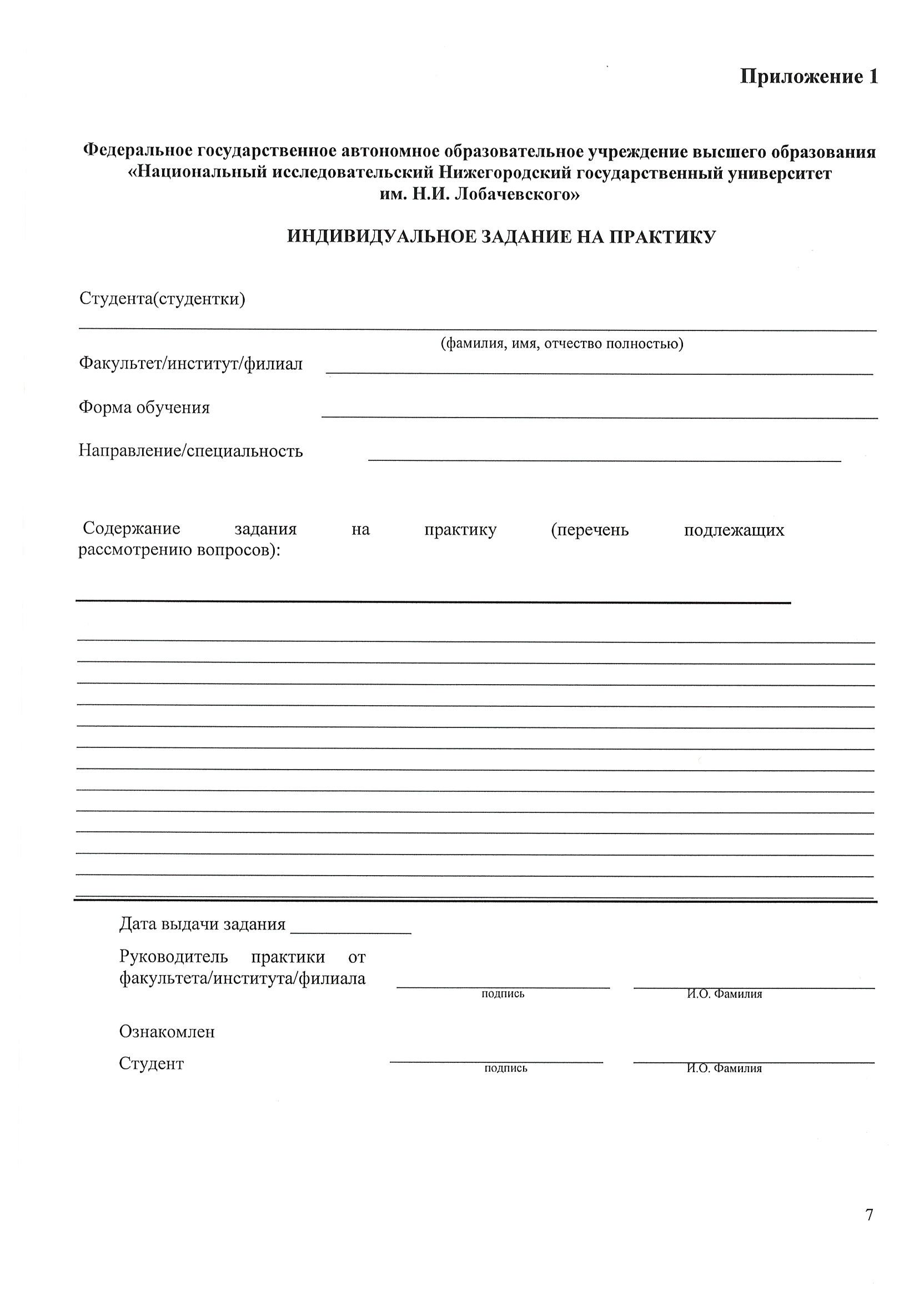 Приложение 2МИНИСТЕРСТВО ОБРАЗОВАНИЯ И НАУКИ РОССИЙСКОЙ ФЕДЕРАЦИИФедеральное государственное автономное образовательное учреждение высшего образования «Национальный исследовательский Нижегородский государственный университет им. Н.И. Лобачевского»Институт экономики и предпринимательстваМагистерская программа «Бухгалтерский учет, анализ и аудит»Отчет о  научно-исследовательской  работеДопущено к защите:                                     Выполнил: студент группы_______Руководитель                                                Направление 38.04.01 «Экономика» магистерской программы                                      д.э.н., профессор                                           ____________________________________________И.Е. Мизиковский                                           ф.и.о., подпись    подпись«___»__________2016                                                                       Научный руководитель: ___________                                                                     ________________________________                                                                     ________________________________                                                                     Ученая степень, ученое звание, ф.и.о., подписьНижний Новгород2016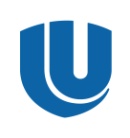 министерство  образования  и  науки  российской федерациифедеральное государственное автономное образовательное учреждение высшего образования 
«Национальный исследовательский Нижегородский государственный университет им. Н.И. Лобачевского»СеместрОбъем в  часахОбъем в  зачетных единицахТрудоемкость в неделях13961172108323396117Итого9002516Код компетенции по ОПОПХарактеристика компетенцииСоставляющие компетенцииСоставляющие компетенцииСоставляющие компетенцииКод компетенции по ОПОПХарактеристика компетенцииЗнанияУмения и навыкивладение опытом и личная готовность  к профессиональному совершенствованиюПК-1Способность обобщать и критически оценивать результаты, полученные отечественными и зарубежными исследователями, выявлять перспективные направления, составлять программу исследований   Знать приемы и способыанализа отечественных   изарубежных источниковинформации всоответствии с темойисследованияУметь осуществлять сбор,   обработку   и обобщение информации,  необходимой для проведения исследованияВладеть навыками составления программы  исследованияФормирование выводов по результатам исследованияПК-2Способность обосновывать актуальность, теоретическую и практическую значимость избранной темы научного исследования (ПК-2)Уметь обосновывать актуальность, теоретическую и практическую значимость избранной темы научного исследованияПК-3Способность проводить самостоятельные исследования в соответствии с разработанной программойЗнать этапы научных исследованийЗнать научные подходы к выполнению магистерской диссертации Знать инструментальные средства для обработки экономических данных в соответствии с поставленной задачей, анализировать результаты расчетов и обосновывать полученные выводы.Уметь определять этапы проведения научных исследований.Владеть методикой анализа информации об объекте исследования,  определять научную новизну. ПК-4Способность представлять результаты проведенного исследования научному сообществу в виде статьи или докладаЗнать требования и стандарты к подготовке научных докладов иоформлению публикаций.Уметь обобщать и систематизировать результаты проведенногонаучного исследованияВладеть опытом отбора материала и подготовки сообщения, презентации ПК-5Способность самостоятельно осуществлять подготовку заданий и разрабатывать проектные решения с учетом фактора неопределенности, разрабатывать соответствующие методические и нормативные документы, а также предложения и мероприятия по реализации разработанных проектов и программЗнать методы принятия и разработки проектныхрешений.Владеть методикой исследования факторов, влияющих на выбор   адекватной финансовой политики.Владеть методикой оценки  эффективности проектных решений с учетом фактора неопределенностиВладеть опытом формулирования выводов  по реализации разработанных проектов.ОПК-1Готовность к коммуникации в устной и письменной формах на русском и иностранном языках для решения задач профессиональной деятельности Знать законы,  формы, правила, примы познавательной деятельности, которые составляют содержание культуры мышления.Уметь определять терминологически правильно любую лексическую, фонетическую и грамматическую категорию. Владеть опытом логично и связно представлять информацию в устной и письменной форме.ОПК-3Способность принимать организационно-управленческие решенияЗнать принципы и методыпринятия организационно-управленческих решений впрофессиональной сфере.Уметь оценивать риски принимаемых решений.Владеть методикой определения необходимой информационной базы для принятия организационно-управленческих решений.ОК-1Способность к абстрактному мышлению, анализу, синтезуЗнать основные принципы, законы и категории философских знаний в их логической целостности и последовательности.Уметь использовать  основы философских знаний для оценивания и анализа различных социальных тенденций,  явлений и фактов.Владеть методикой анализа и  синтеза получаемой  информацииОК-3Готовность к саморазвитию, самореализации, использованию творческого потенциалаЗнать правила оформления магистерской диссертации в соответствии с приказом Минобрнауки РФ от 29.06.2015 № 63Уметь оформлять магистерскую диссертацию в соответствии с требованиями методических указаний по государственной итоговой аттестации.п/пЭтапСодержание этапаТрудоемкость
1Организационный Ознакомление с тематикой исследовательских работ в данной области. Обсуждение с научным руководителем целей и задач НИРИзучение отдельных аспектов рассматриваемой исследовательской проблемы. Выявление и формулирование актуальных научных проблем Выбор темы НИРОпределение предмета и объекта исследованияРазработка плана НИРПредварительная работа по определению структуры и методологии исследовании2Основнойразработка методов и инструментов проведения исследований и анализа их результатов;Поиск научной информации. Формирование библиографического списка. Документирование исследований.Изучение практики деятельности предприятий и организаций в соответствии с темой магистерской диссертации  Выполнение творческих работ по теме научного исследования (научная статья, доклад).  Реализация приобретенных знаний, умений и навыков в форме подготовки научного сообщения в соответствии с предложенной тематикой. Апробация приобретенных навыков самостоятельного научного исследования Публичное обсуждение результатов НИР на заседаниях кафедры, конференциях, круглых столах научно-практических семинарах3ЗаключительныйВыступление в аудитории, на конференциях. Контакты с коллегами, руководителями, авторами публикаций. Общение на научных мероприятиях ИТОГО:____    часов/недельФормируемые компетенции с указанием кода компетенцииПланируемые результаты обучения при прохождении практикиСпособность обобщать и критически оценивать результаты, полученные отечественными и зарубежными исследователями, выявлять перспективные направления, составлять программу исследований (ПК-1)Осуществлять сбор,    обработку   и обобщение информации, необходимой для проведения исследования.Составлять программу проведения исследований.Анализировать отечественные и зарубежные источники информации в соответствии с темой исследования.Формировать выводы по результатам исследований.Способность обосновывать актуальность, теоретическую и практическую значимость избранной темы научного исследования (ПК-2)Обосновывать актуальность, теоретическую и практическую значимость избранной темы научного исследования.Способность проводить самостоятельные исследования в соответствии с разработанной программой (ПК-3).	Определять этапы проведения научных исследований.Анализировать информацию об объекте исследования,  определять научную новизну. Определять научные подходы к выполнению магистерской диссертации с учетом использования современных инновационных технологий.Выбирать инструментальные средства для обработки экономических данных в соответствии с поставленной задачей, анализировать результаты расчетов и обосновывать полученные выводы.Составлять теоретические и эконометрические модели  для анализа экономических явлений и процессов.Способность представлять результаты проведенного исследования научному сообществу в виде статьи или доклада (ПК-4).	Соблюдать требования и стандарты к подготовке научных докладов иоформлению публикаций.Обобщать и систематизировать результаты проведенногонаучного исследования.Отбирать материал и готовить сообщения, доклады, обзоры, научные публикации, иные материалы по собственному научному исследованию, а также готовить презентации к сообщениям.Интерпретировать полученные результаты, соотносить результаты собственных исследований с другими исследованиями в данной отрасли знания.Готовить  презентацию по теме доклада.Комментироватьрезультаты научных исследований и разработок.Способность самостоятельно осуществлять подготовку заданий и разрабатывать проектные решения с учетом фактора неопределенности, разрабатывать соответствующие методические и нормативные документы, а также предложения и мероприятия по реализации разработанных проектов и программ (ПК-5).Определять перечень  методических и нормативных документов.Указывать   методы принятия и разработки проектныхрешений.Исследовать факторы, влияющие на выбор   адекватной финансовой политики.Разрабатывать критерии оценки эффективных проектных решений с учетом фактора неопределенности.Разрабатывать методические и нормативные документы, обеспечивающие реализацию адекватных проектных решений.Определять методы разработки адекватных проектных решений. Формулировать выводы, предложения и мероприятия по реализации разработанных проектов.Готовность к коммуникации в устной и письменной формах на русском и иностранном языках для решения задач профессиональной деятельности (ОПК-1)Выбирать в зависимости от требуемых целей законы,  формы, правила, примы познавательной деятельности мышления, которые составляют содержание культуры мышления.Применять систему современного русского и иностранного языков на разных его уровнях - фонетическом, лексико-фразеологическом, словообразовательном, морфологическом, синтаксическом.Определять терминологически правильно любую лексическую, фонетическую и грамматическую категорию. Совершать  квалифицированный лексико-грамматический анализ любого текста.Знать фонетику, лексику, грамматику, фразеологию, профессиональную терминологию. Логично и связно представлять информацию в устной и письменной форме.Владеть основами устной и письменной коммуникации на иностранном языке. Владеть иностранным языком на уровне контакта с субъектами образовательного процесса с целью быть понятым по кругу жизненных и профессиональных вопросов.Владеть навыками грамотного письма.Способность принимать организационно-управленческие решения (ОПК-3).Охарактеризовывать принципы и методыпринятия организационно-управленческих решений впрофессиональной сфере.Оценивать риски принимаемых решений.Определять необходимую информационную базу для принятия организационно-управленческих решений.Способность к абстрактному мышлению, анализу, синтезу (ОК-1).Применять основные принципы, законы и категории философских знаний в их логической целостности и последовательности.Использовать основы философских знаний для оценивания и анализа различных социальных тенденций,  явлений и фактов.Анализировать, синтезировать получаемую информацию.Готовность к саморазвитию, самореализации, использованию творческого потенциала (ОК-3).Оформлять отчет по НИР в соответствии с требованиями кафедры бухгалтерского учета «зачтено»                 студент хорошо владеет материалом и отвечает на дополнительные вопросы, приводит примеры,   иллюстрирующие проводимые исследования«не зачтено» студент  не отвечает на теоретические  вопросы, не приводит примеров иллюстрирующих проводимые исследованияПревосходноВ срок и на высоком уровне выполнен весь намеченный план работы. Продемонстрировано умение правильно определять цели и эффективно осуществлять основные задачи и способы их решения. Проявлена самостоятельность, инициативность, ответственность, способность анализировать научную литературу, изучать и получать новые результаты в соответствии с задачами практики. Отсутствуют погрешности в результатах работы и защите отчёта по практике. Освоение компетенций (частей компетенций), относящихся к данной практике, осуществлено комплексно, выше обязательных требований. Сформирована устойчивая система компетенций, проявляется связь с освоением других компетенций. ОтличноВ срок и на высоком уровне выполнен весь намеченный план работы. Продемонстрировано умение правильно определять цели и эффективно осуществлять основные задачи и способы их решения. Проявлена самостоятельность, инициативность, ответственность, способность анализировать научную литературу, изучать и получать новые результаты в соответствии с задачами практики. Допущены незначительные погрешности в ходе и результатах практики или при защите отчёта по практике, которые были самостоятельно и своевременно исправлены. Освоение компетенций (частей компетенций), относящихся к данной практике, осуществлено полностью на высоком уровне, сформирована устойчивая система компетенций.Очень хорошоПолностью выполнен весь намеченный план работы. Продемонстрировано умение правильно определять  основные задачи и способы их решения. Допущены заметные погрешности в ходе и результатах практики или при защите отчёта по практике, которые были самостоятельно и своевременно исправлены. Все компетенции (части компетенций), относящиеся к данной практике, освоены полностью.ХорошоПолностью выполнен весь намеченный план работы. Продемонстрировано умение правильно определять  основные задачи и способы их решения. Допущены заметные ошибки в ходе и результатах практики или при защите отчёта по практике, которые были самостоятельно и своевременно исправлены.  Компетенции (части компетенций), относящиеся к данной практике, в целом освоены.УдовлетворительноВыполнен намеченный план работы. Не проявлена способность углубленного анализа поставленных научно-исследовательских задач, инициативность и самостоятельность недостаточна. Допущены существенные ошибки в ходе и результатах практики или при защите отчёта по практике, которые были в целом исправлены к завершению практики. Уровень сформированности компетенций (частей компетенций), относящихся к практике – минимально необходимый для достижения основных целей обучения.НеудовлетворительноНе выполнена намеченная на период практики программа работы. Обнаружено неумение применять теоретические положения для реализации научно-исследовательских задач. Допущены существенные ошибки в ходе практики или на защите отчёта или  пробелы в объёме выполнения задания. Уровень сформированности компетенций (частей компетенций), относящихся к данной практике – недостаточный для достижения основных целей обучения.ПлохоНе выполнена намеченная на период практики программа работы. Обнаружено полное неумение применять теоретические положения для реализации научно-исследовательских задач. Допущены существенные ошибки в ходе практики или на защите отчёта и существенные  пробелы в объёме выполнения задания.  Соответствующие компетентности не освоены.